Concentrado Proteico 15%Indicaciones de Uso:Iniciar desde el primer de encierre a comedero lleno con grano de maíz entero (85%) y concentrado (15%)acompañado con fibra durante 10 días, posteriormente seguir manteniendo el comedero lleno sin fibraPerfil Nutricional:Manganeso                          Vitamina D                                 MagnesioZinc                                        Vitamina E                                  SodioHierro                                    Metionina                                   MonensinaCobre                                     Molibdeno                                  LasalosidIodo                                        Cobalto                                        Vitamina B6Selenio                                   Lisina                                            Vitamina B12Vitamina A                            Lignina                                          PotasioCalcioEM 2,3 Mc/kgProteína 35,5%FB 14,3%FDA 19,2%FDN 30,8%Expeller de Soja – Pellet de Girasol – Afrechillo de trigo – Sal Entrefina – Urea - Núcleo vitamínico y mineral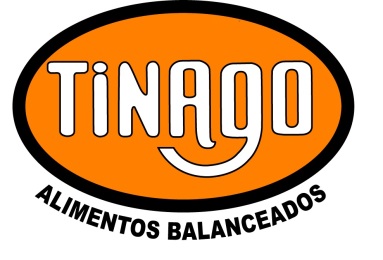 REGISTROCódigo:R-27-VFecha : 21-04-2014Revisión:00Página 1 de 1Hoja Técnica – Composición AlimentosCódigo:R-27-VFecha : 21-04-2014Revisión:00Página 1 de 1